Name:Block:									South Asia – Vocab/Map QuizTeacher:Level 2_Understanding/Skills____________________________________________________________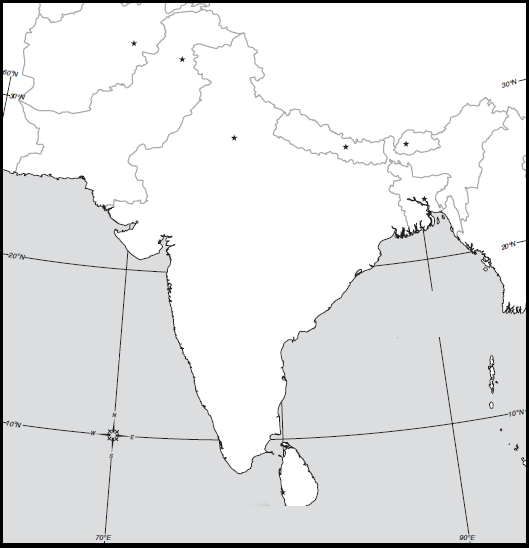 Directions: Use the map above to identify the political and physical features of South Asia.Level 3_Understanding/Skills____________________________________________________________Directions: Provide a definition for each vocabulary word below. The definition must show mastery of the vocabulary word before it can be marked correct. You may provide an example or use the word in a sentence if you feel necessary.Name:Block:										Vocabulary SentencesTeacher:Directions: Include each vocabulary word in a sentence. The vocabulary word must be underlined and used in a way that shows mastery of the definition. Cash Crop-Scarcity-Sustainability-Monsoons-Typhoons-Standard of Living-Caste System-Opium-Upper Class-Middle Class-Lower Class-1.2.3.4.5.6.7.Cash Crop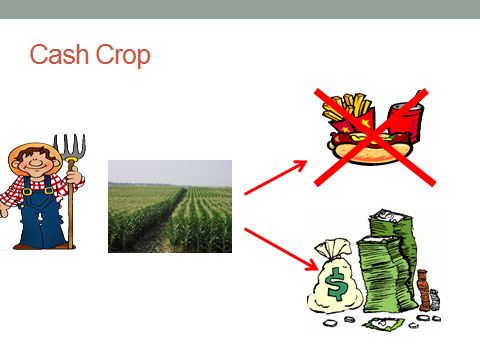 Scarcity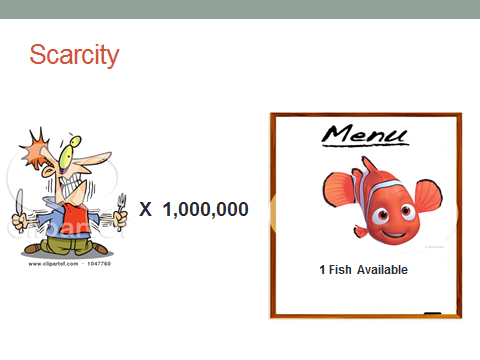 Sustainability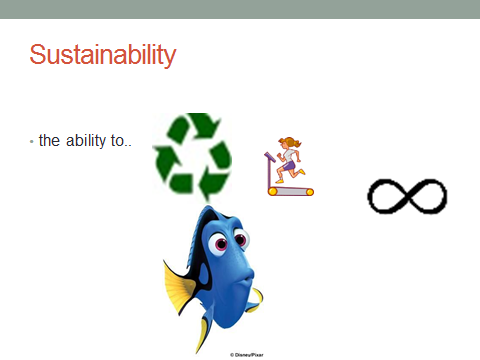 Monsoons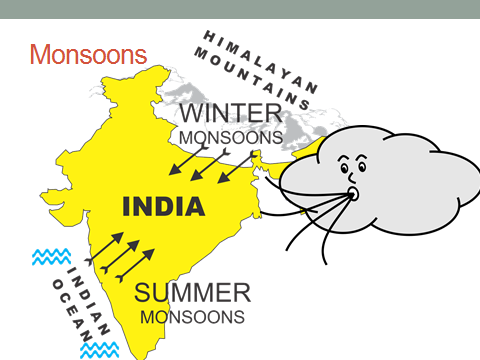 Typhoons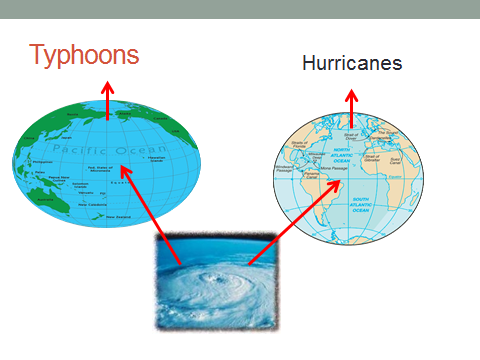 Standard of Living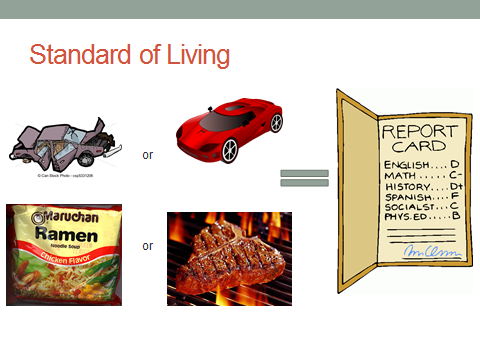 Caste System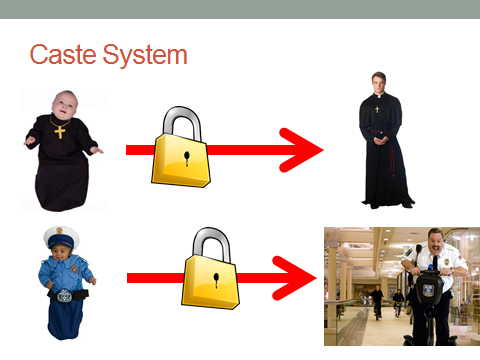 Opium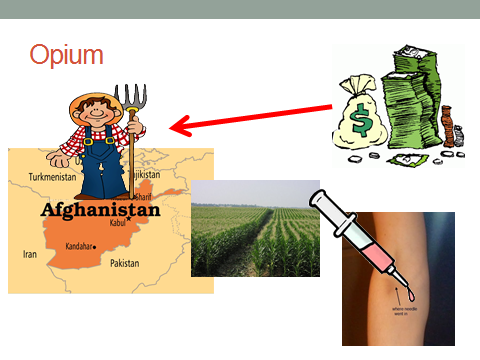 Upper Class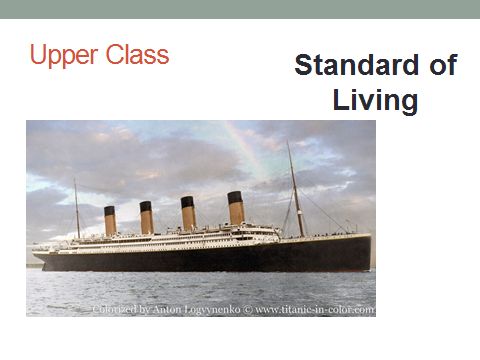 Middle Class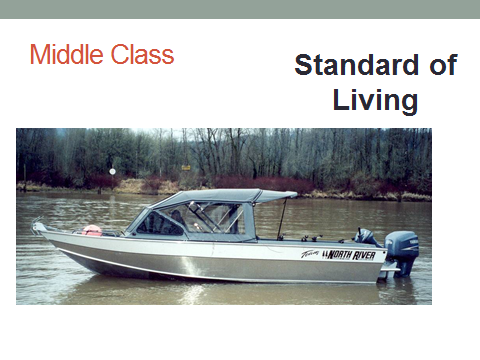 Lower Class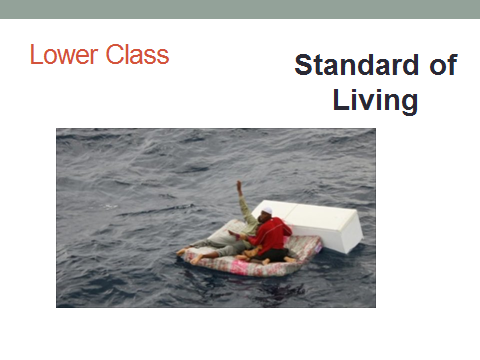 